Publicado en Segovia el 30/07/2020 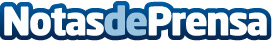 El Ayuntamiento de Segovia destina 450.000€ para incentivar el consumo: bonos "SON COMPRAS Y MUCHO MÁS"450.000€ en bonos de 10€ por persona empadronada en Segovia y mayor de 16 años. Los bonos se pueden canjear en los establecimientos participantes por compras iguales o superiores a 20€ a partir del 24 de agosto. La campaña es una de las numerosas iniciativas de apoyo al sector enmarcadas dentro de la Oficina del Buen Comercio."Son compras…y mucho más" es más que un lema. Es cercanía, confianza, solidaridad, empleo, desarrollo y futuroDatos de contacto:Yolanda Ruiz LAYNA PUBLICIDAD655 55 13 38Nota de prensa publicada en: https://www.notasdeprensa.es/el-ayuntamiento-de-segovia-destina-450-000 Categorias: Nacional Castilla y León Restauración Solidaridad y cooperación Consumo Oficinas http://www.notasdeprensa.es